Grundejerforeningen ØrneneGeneralforsamling 2020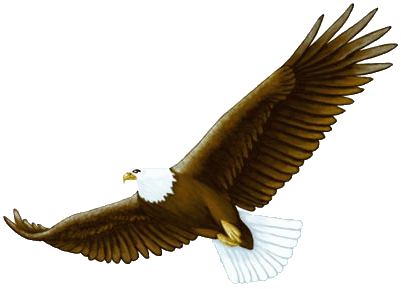 Indbydelse til den årlige generalforsamling fredag den 29. maj kl. 18.30. Generalforsamlingen finder sted på Mulbjerg KroDagsorden:1.	Valg af dirigent og referent2.	Formandens beretning                 3.	Fremlæggelse af regnskab4.	Indkomne forslag 5.	Fremlæggelse af budget 6.	Valg bestyrelsesmedlemmer og suppleanterBestyrelse:		Kim Bøgholm		ikke på valg		Knud Frederiksen	ikke på valg		Rikke Bendixen                     ikke på valg		Gert Frølund Pedersen	modtager genvalg		Susanne Højgaard	modtager genvalg 1. suppleant			2. suppleant Revisor:		Bjarne Højgaard	genopstiller 7.	Eventuelt.Forslag til behandling på generalforsamlingen skal være bestyrelsen i hænde senest to uger før generalforsamlingens afholdelse. Forslag skal sendes på mail: info@oernene.dkBestyrelsen fremlægger to forslag til behandling. Et forslag om en vedtægtsændring af § 9 stk. 3 og forslag om dispensationsansøgning for forøgelse af bebyggelse på grundene. Da bestyrelsen vil være vært for et mindre traktement er tilmelding nødvendig senest den 22. maj.Tilmelding kan ske på mail til Susanne@oernene.dk eller sms på tlf. 40 45 86 29Husk at angive jeres navn, adresse i Egense og antal personer.Vel mødtBestyrelsen